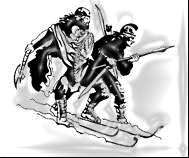 Birkebeiner Nordic Ski ClubNomination Form 2021/2022(Fill in, save, and return by email, or print and post)I, being a current member of Birkebeiner Nordic Ski Club,HEREBY NOMINATE……………………………………………………………………………..for the position of …………………………………………………………………for the year 2021/22Name of Proposer…………………………………………………………………Signature…………………………………………………………………………...Note — An eligible member of the Club may: (a) nominate himself or herself; or (b) with the member’s consent, be nominated by another member. A seconder is not required.I hereby consent to this nomination (type your name)……………………………………………………………………………………….(Signature of nominee – no signature required for electronic submission)Please note:A candidate may be nominated as an Officer or Ordinary Member of the Committee prior to the Annual General Meeting using this Form. If there are no nominations for a position prior to the AGM, nominations will be accepted at the meeting.All candidates and signatories to this nomination form, must be current members of BNSC.If the number of nominations exceeds the number of vacancies to be filled, a ballot must be held.The Officers are President, Vice-President, Secretary, Treasurer, plus a number of ordinary members, the number decided at the meeting.Nominations should reach the Acting Secretary, Ronice Goebel, by 5:00 pm on Monday, 17th May, 2021. Post to BNSC, PO Box 192, Mt Beauty 3699, or email to <secretary@birkebeiner.org.au>